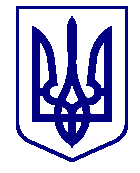 ВАРАСЬКА МІСЬКА РАДА____ сесія  VIII скликанняП Р О Є К Т      Р І Ш Е Н Н Я29.05.2023	м.Вараш	№2476-ПРР-VIII-4100Про затвердження громадянину                Галушку В.В.  проєкту землеустрою щодо відведення земельної ділянки, цільове призначення якої змінюється Розглянувши клопотання громадянина Галушка Володимира Васильовича від 02.05.2023 року, поданий проєкт землеустрою, розроблений сертифікованим інженером-землевпорядником Книшук Н.О., враховуючи рекомендації постійної комісії з питань земельних відносин, містобудування та екології, керуючись статтями 12, 20, 186, 206 Земельного кодексу України, пунктом 34 частини першої статті 26, частиною першою статті 59 Закону України «Про місцеве самоврядування в Україні», Вараська міська рада    ВИРІШИЛА:	               1. Затвердити громадянину Галушку Володимиру Васильовичу проєкт землеустрою щодо відведення земельної ділянки, цільове призначення якої змінюється, для розміщення та експлуатації основних, підсобних і допоміжних будівель та споруд підприємств переробної, машинобудівної та іншої промисловості площею 0,0600 га,  за рахунок земельної ділянки, яка перебуває у його власності із цільовим призначенням для ведення особистого селянського господарства, яка знаходиться: Рівненська область, Вараський район, с. Стара Рафалівка.     2. Змінити громадянину Галушку Володимиру Васильовичу цільове призначення земельної ділянки (кадастровий номер 5620889300:04:002:0123) площею 0,0600  га, яка перебуває у його власності  для ведення особистого селянського господарства на цільове призначення для розміщення та експлуатації основних, підсобних і допоміжних будівель та споруд підприємств переробної, машинобудівної та іншої промисловості, яка знаходиться: Рівненська область, Вараський район, с. Стара Рафалівка. 	3. Землевласнику при використанні земельної ділянки за цільовим призначенням врахувати обмеження, що діють безстроково на земельній ділянці:  -  санітарно-захисна смуга навколо промислового об’єкта  площею 0,0427 га.         4. Контроль за виконанням рішення покласти на постійну комісію з питань земельних відносин, містобудування та екології.           Міський  голова 						Олександр МЕНЗУЛ